						                         Załącznik nr 1a do SWZFORMULARZ WYMAGANYCH WARUNKÓW TECHNICZNYCH I UŻYTKOWYCH(OPIS PRZEDMIOTU ZAMÓWIENIA) – ujednolicony z dnia 03.07.2024................................................................................................................................................(wpisać pełną nazwę Wykonawcy)Składając ofertę do Wojewódzkiego Inspektoratu Transportu Drogowego w Kielcach                             w postępowaniu o udzielenie zamówienia publicznego na „Dostawę jednego fabrycznie nowego samochodu specjalnego wraz ze specjalistyczną zabudową i specjalistycznym wyposażeniem kontrolnym oraz oznakowaniem jako pojazd uprzywilejowany  dla Wojewódzkiego Inspektoratu Transportu Drogowego w Kielcach.”, oświadczamy, że oferowany przedmiot zamówienia charakteryzuje się następującymi parametrami i spełnia wszystkie wymagania Zamawiającego określone w niniejszej SWZ.Dostawa samochodu specjalnego :Marka:………………………………………….Model/Typ:……………………………………Silnik:…………………………………………..Wersja:…………………………………………Oferowany przez  Wykonawcę  model  samochodu  specjalnego  wraz  z  zabudową musi spełniać wszystkie wyżej wymienione parametry techniczno-użytkowe. W przypadku nie spełniania któregokolwiek z wyżej wymienionych parametrów, oferta jako nieodpowiadająca treści specyfikacji warunków zamówienia i zostanie odrzucona.W załączeniu:Załącznik nr  AZałącznik nr  B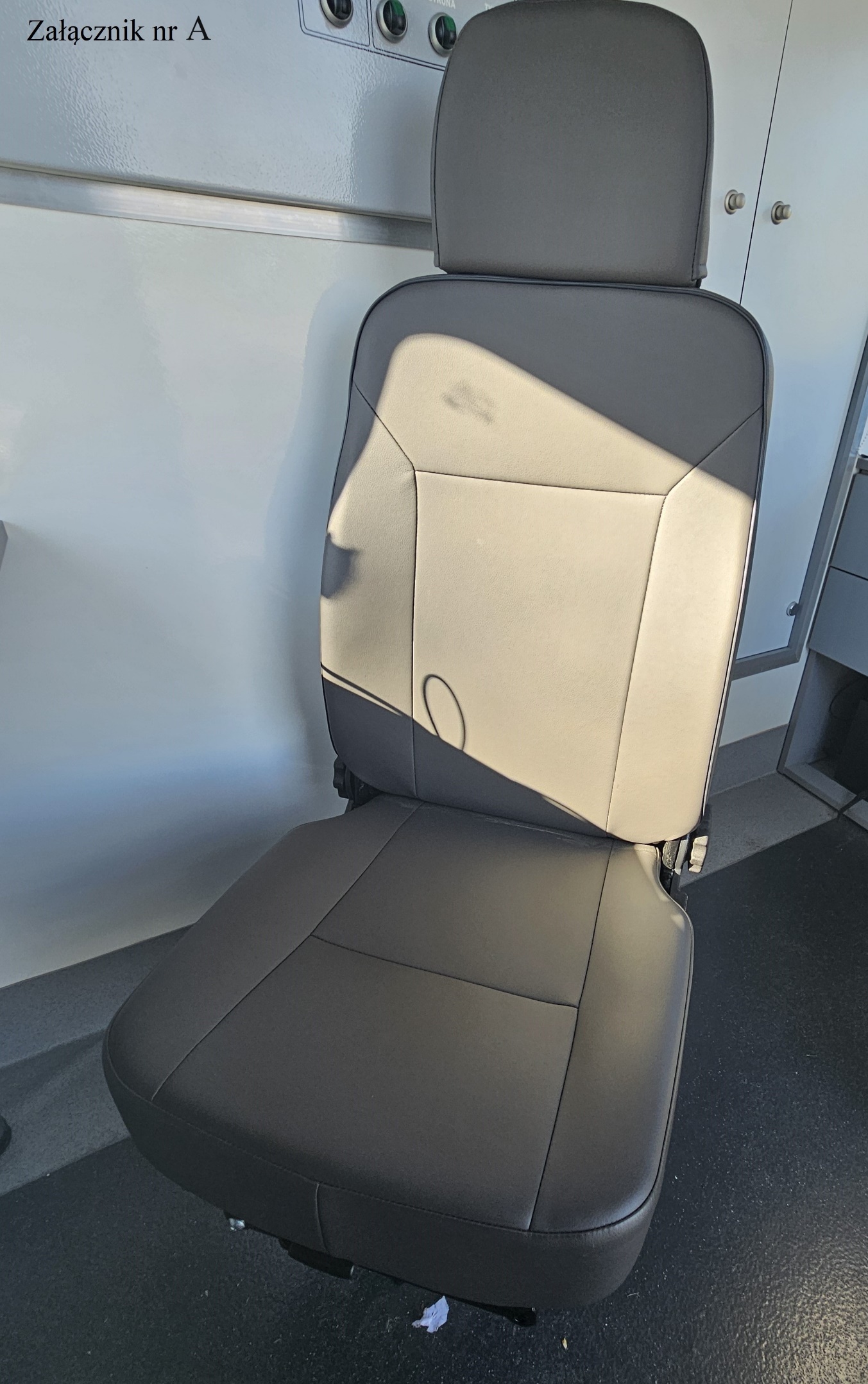 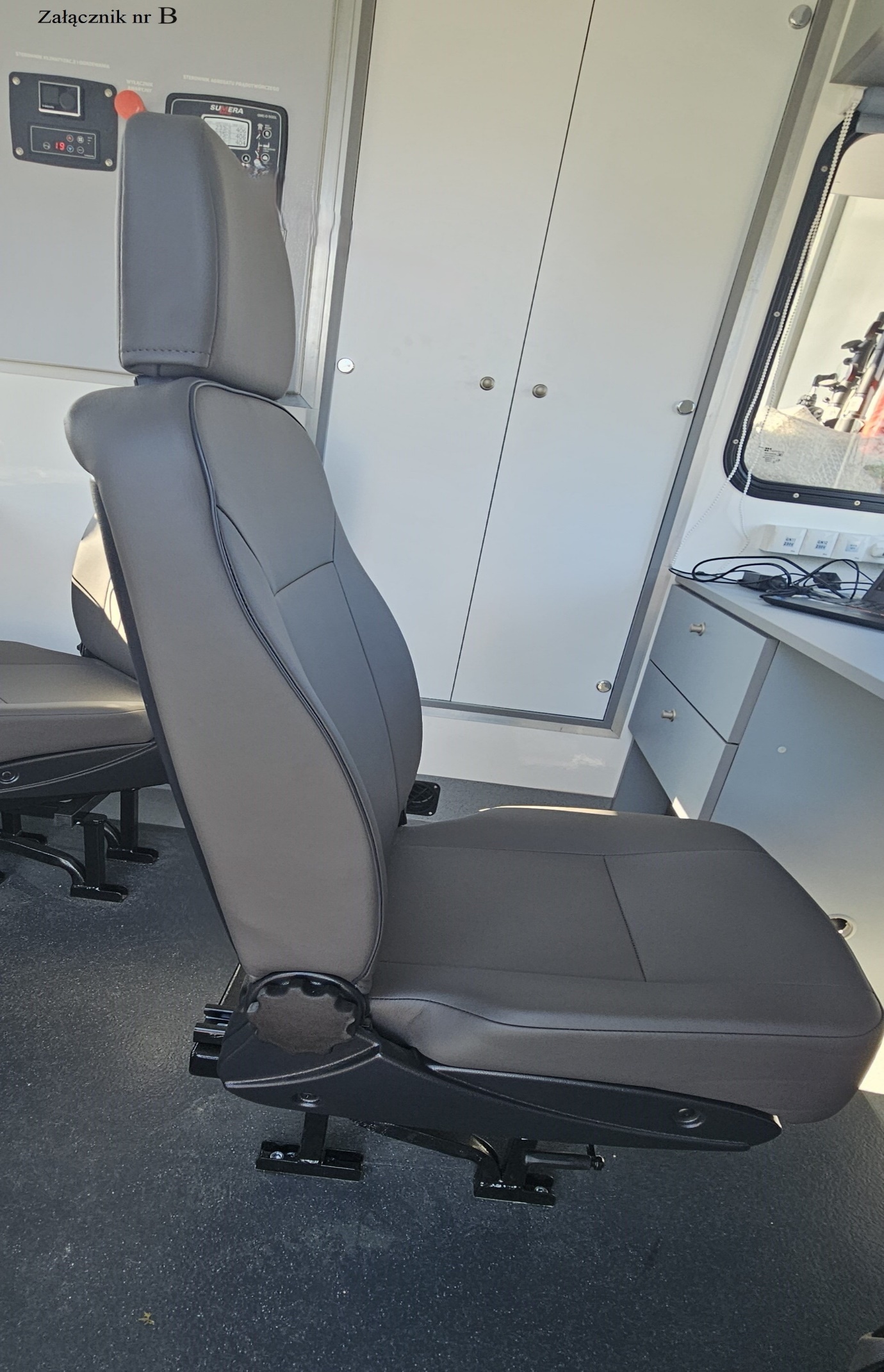 LPPARAMETRY TECHNICZNO-EKSPLOATACYJNE SAMOCHODU WRAZ Z WYPOSAŻENIEM I WARUNKAMI ZABUDOWY PARAMETRY TECHNICZNO-EKSPLOATACYJNE SAMOCHODU WRAZ Z WYPOSAŻENIEM I WARUNKAMI ZABUDOWY SPEŁNIA/ NIE SPEŁNIAOFEROWANE PARAMETRY WRAZ             Z OPISEM OFEROWANEGO PARAMETRU ORAZ OPISEM SPOSOBU SPEŁNIENIA WYMOGU1.Samochód fabrycznie  nowy  - rok produkcji 2024Samochód fabrycznie  nowy  - rok produkcji 20242.Dopuszczalna masa całkowita do 3,5 t (włącznie).Dopuszczalna masa całkowita do 3,5 t (włącznie).3.Nadwozie zamknięte o konstrukcji samonośnej typu „furgon” częściowo przeszklony.Nadwozie zamknięte o konstrukcji samonośnej typu „furgon” częściowo przeszklony.4.Kabina kierowcy trzyosobowa, liczba ta musi wynikać z homologacji oferowanych samochodów. Kierownica musi znajdować się po lewej stronie.Kabina kierowcy trzyosobowa, liczba ta musi wynikać z homologacji oferowanych samochodów. Kierownica musi znajdować się po lewej stronie.5.Wymiary przedziału przeznaczonego do zabudowydługość minimalna  
3 200 mm5.Wymiary przedziału przeznaczonego do zabudowywysokość minimalna 1 800 mm5.Wymiary przedziału przeznaczonego do zabudowyszerokość minimalna 1 700 mm, mierzona pomiędzy wewnętrznymi powierzchniami ścian bocznych6.Drzwi boczne prawe przesuwne do tyłu z blokadą przeszklone szybą. Zamawiający dopuszcza również, drugą szybę zamontowaną w części biurowej po prawej stronie samochodu. Wewnątrz pojazdu po prawej stronie na słupku drzwi zamontowany uchwyt, ułatwiający wsiadanie do pojazdu.Drzwi boczne prawe przesuwne do tyłu z blokadą przeszklone szybą. Zamawiający dopuszcza również, drugą szybę zamontowaną w części biurowej po prawej stronie samochodu. Wewnątrz pojazdu po prawej stronie na słupku drzwi zamontowany uchwyt, ułatwiający wsiadanie do pojazdu.7.Drzwi tylne pełne (bez szyb) dwuskrzydłowe, z kątem otwarcia min 250°.Drzwi tylne pełne (bez szyb) dwuskrzydłowe, z kątem otwarcia min 250°.8.Szyba po lewej stronie samochodu, przeciwległa do drzwi przesuwnych, Zamawiający dopuszcza również dwie szyby po lewej stronie samochodu, przeciwległe do drzwi przesuwnych, z możliwością otwierania poprzez odsunięcie lub uchylnie. Szyby przyciemnione technologią „przydymiania” lub oklejania. Na szybach rolety materiałowe, z możliwością regulacji zasłonięcia okna, umożliwiająca zasłonięcie szyb.Szyba po lewej stronie samochodu, przeciwległa do drzwi przesuwnych, Zamawiający dopuszcza również dwie szyby po lewej stronie samochodu, przeciwległe do drzwi przesuwnych, z możliwością otwierania poprzez odsunięcie lub uchylnie. Szyby przyciemnione technologią „przydymiania” lub oklejania. Na szybach rolety materiałowe, z możliwością regulacji zasłonięcia okna, umożliwiająca zasłonięcie szyb.9.Nadwozie lakierowane w technologii zgodnej z obowiązującą u producenta pojazdu w kolorze ciemnozielonym, z tym że pokrywa silnika, drzwi kierowcy i pasażera oraz drzwi tylne (pokrywa bagażnika) koloru białego.Nadwozie lakierowane w technologii zgodnej z obowiązującą u producenta pojazdu w kolorze ciemnozielonym, z tym że pokrywa silnika, drzwi kierowcy i pasażera oraz drzwi tylne (pokrywa bagażnika) koloru białego.10.Przeszklenie ścian bocznych samochodu w części przedziału biurowego z zastosowaniem przyciemnienia w stopniu od 50 do 90%.Przeszklenie ścian bocznych samochodu w części przedziału biurowego z zastosowaniem przyciemnienia w stopniu od 50 do 90%.11.Silnik wysokoprężny (diesel) z turbodoładowaniem o pojemności skokowej minimum 1950 cm3 i mocy minimum 120 KW (pojemność oraz moc oferowanego silnika samochodu musi wynikać z jego homologacji).Silnik wysokoprężny (diesel) z turbodoładowaniem o pojemności skokowej minimum 1950 cm3 i mocy minimum 120 KW (pojemność oraz moc oferowanego silnika samochodu musi wynikać z jego homologacji).12.Norma emisji spalin: minimum Euro 6 lub EURO VINorma emisji spalin: minimum Euro 6 lub EURO VI13.Napędzana przednia lub tylna oś pojazdu. Napędzana przednia lub tylna oś pojazdu. 14.Skrzynia biegów manualna minimum 6-cio biegowa.Skrzynia biegów manualna minimum 6-cio biegowa.15.Układ kierowniczy ze wspomaganiem.Układ kierowniczy ze wspomaganiem.16.Kolumna kierownicy, co najmniej z możliwością regulacji w jednej płaszczyźnie.Kolumna kierownicy, co najmniej z możliwością regulacji w jednej płaszczyźnie.17.Układ hamulcowy ze wspomaganiem + ABS + ASR lub równoważne.Układ hamulcowy ze wspomaganiem + ABS + ASR lub równoważne.18.Hamulce tarczowe wymagane dla jednej z osi.Hamulce tarczowe wymagane dla jednej z osi.19.Centralny zamek.Centralny zamek.20.Immobiliser Immobiliser 21.Klimatyzacja, co najmniej z regulacją manualną.Klimatyzacja, co najmniej z regulacją manualną.22.Klimatyzacja rozbudowana o dodatkowy parownik nad kabiną kierowcy, skierowany na przedział biurowy.Klimatyzacja rozbudowana o dodatkowy parownik nad kabiną kierowcy, skierowany na przedział biurowy.23.Co najmniej po jednej poduszce powietrznej dla kierowcy i pasażera.Co najmniej po jednej poduszce powietrznej dla kierowcy i pasażera.24.Radio z gniazdem USB wraz z instalacją radiową + głośniki + możliwość uruchomienia radia bez zapłonu samochodu.Radio z gniazdem USB wraz z instalacją radiową + głośniki + możliwość uruchomienia radia bez zapłonu samochodu.25.Elektryczne ustawianie lusterek bocznych + podgrzewanie  Elektryczne ustawianie lusterek bocznych + podgrzewanie  26.Reflektory przeciwmgielne.Reflektory przeciwmgielne.27.Czujnik parkowania co najmniej z tyłu pojazduCzujnik parkowania co najmniej z tyłu pojazdu28.Materiałowa tapicerka siedzeń w ciemnej tonacji odporna na ścieranie.Materiałowa tapicerka siedzeń w ciemnej tonacji odporna na ścieranie.29.Podłoga przedziału biurowego oraz przedziału magazynowego wykonana z powłoki antypoślizgowej, łatwo zmywalnej, powłoka wywinięta 10 cm na boczną ścianę zabudowy biurowej.Podłoga przedziału biurowego oraz przedziału magazynowego wykonana z powłoki antypoślizgowej, łatwo zmywalnej, powłoka wywinięta 10 cm na boczną ścianę zabudowy biurowej.30.Komplet opon letnich i zimowych z felgami. Zamawiający wymaga 1 kompletu oryginalnych od producenta kołpaków na pojazd. W momencie odbioru pojazd będzie miał założone opony stosownie do pory roku.Komplet opon letnich i zimowych z felgami. Zamawiający wymaga 1 kompletu oryginalnych od producenta kołpaków na pojazd. W momencie odbioru pojazd będzie miał założone opony stosownie do pory roku.31.Koło zapasowe pełnowymiarowe, podnośnik, klucz do zmiany koła.Koło zapasowe pełnowymiarowe, podnośnik, klucz do zmiany koła.32.Rejestracja pojazdu na minimum trzy osoby.Rejestracja pojazdu na minimum trzy osoby.Zabudowa biurowa – opis wykonaniaZabudowa biurowa – opis wykonaniaZabudowa biurowa – opis wykonania33.Ściany boczne przedziału biurowego i sufit pokryte warstwą izolacji termiczno-dźwiękowej. Użyte materiały w przedziale biurowym o prędkości spalania nie większej niż 100mm/min.Ściany boczne przedziału biurowego i sufit pokryte warstwą izolacji termiczno-dźwiękowej. Użyte materiały w przedziale biurowym o prędkości spalania nie większej niż 100mm/min.34.W przedziale biurowym winny zostać zainstalowane dwa fotele samochodowe na szynie przesuwnej dla dwóch inspektorów i dwa siedziska dla osób kontrolowanych. Siedziska z wewnętrznymi schowkami. Fotele   zlokalizowane na lewej ścianie przedziału biurowego, przodem zwrócone w kierunku drzwi wejściowych do przedziału. Siedziska dla kontrolowanych po przeciwległej stronie, na prawej ścianie przedziału. Zdjęcia przykładowych foteli stanowią załącznik nr A i B do Parametrów techniczno- eksploatacyjnych samochodu i znajdują się na końcu załącznika nr 1a do SWZ.W przedziale biurowym winny zostać zainstalowane dwa fotele samochodowe na szynie przesuwnej dla dwóch inspektorów i dwa siedziska dla osób kontrolowanych. Siedziska z wewnętrznymi schowkami. Fotele   zlokalizowane na lewej ścianie przedziału biurowego, przodem zwrócone w kierunku drzwi wejściowych do przedziału. Siedziska dla kontrolowanych po przeciwległej stronie, na prawej ścianie przedziału. Zdjęcia przykładowych foteli stanowią załącznik nr A i B do Parametrów techniczno- eksploatacyjnych samochodu i znajdują się na końcu załącznika nr 1a do SWZ.35.Dwa stoliki o zbliżonych wymiarach ( min. 550mm x 800mm) pod komputer (laptop), jeden przylegający do ściany działowej z kabiną kierowcy, pod blatem stołu na ścianie działowej w odległości około 10 cm od blatu umieszczone 2 gniazda 230V z gniazdem USB, drugi stolik przylegający do ściany działowej z przedziałem magazynowym, pod blatem stołu na ścianie działowej w odległości około 10 cm od blatu umieszczone 2 gniazda 230Vz gniazdem USB. Stoliki usytuowane pomiędzy fotelem dla inspektora a siedziskiem dla osoby  kontrolowanej  zamontowane na szynie przesuwnej, w sposób umożliwiający przesunięcie stolików wzdłuż ścian działowych w celu ułatwienia zajmowania miejsc, z zabezpieczeniem przed przemieszczaniem się stolika podczas jazdy. Każdy ze stolików powinien umożliwiać stabilne zamontowanie laptopa razem z zasilaczem (w celu unieruchomienia go podczas jazdy) z możliwością zamknięcia go pod płytą stołu. Wytrzymałość stolików na obciążenie - min. 100 kg.Dwa stoliki o zbliżonych wymiarach ( min. 550mm x 800mm) pod komputer (laptop), jeden przylegający do ściany działowej z kabiną kierowcy, pod blatem stołu na ścianie działowej w odległości około 10 cm od blatu umieszczone 2 gniazda 230V z gniazdem USB, drugi stolik przylegający do ściany działowej z przedziałem magazynowym, pod blatem stołu na ścianie działowej w odległości około 10 cm od blatu umieszczone 2 gniazda 230Vz gniazdem USB. Stoliki usytuowane pomiędzy fotelem dla inspektora a siedziskiem dla osoby  kontrolowanej  zamontowane na szynie przesuwnej, w sposób umożliwiający przesunięcie stolików wzdłuż ścian działowych w celu ułatwienia zajmowania miejsc, z zabezpieczeniem przed przemieszczaniem się stolika podczas jazdy. Każdy ze stolików powinien umożliwiać stabilne zamontowanie laptopa razem z zasilaczem (w celu unieruchomienia go podczas jazdy) z możliwością zamknięcia go pod płytą stołu. Wytrzymałość stolików na obciążenie - min. 100 kg.36.Na lewej ścianie bocznej przedziału, obok fotela dla inspektora - szafka zamykana na klucz przeznaczona do zainstalowania laserowego urządzenia wielofunkcyjnego (drukarka+kserokopiarka) z możliwością przechowywania materiałów eksploatacyjnych. Konstrukcja  szafki  powinna  uwzględniać możliwość zabezpieczenia urządzeń oraz elementów wyposażenia przed ewentualnym przesunięciem (taśma/pasek) czasie jazdy oraz zapewniać łatwy dostęp i użytkowanie urządzeń.Na lewej ścianie bocznej przedziału, obok fotela dla inspektora - szafka zamykana na klucz przeznaczona do zainstalowania laserowego urządzenia wielofunkcyjnego (drukarka+kserokopiarka) z możliwością przechowywania materiałów eksploatacyjnych. Konstrukcja  szafki  powinna  uwzględniać możliwość zabezpieczenia urządzeń oraz elementów wyposażenia przed ewentualnym przesunięciem (taśma/pasek) czasie jazdy oraz zapewniać łatwy dostęp i użytkowanie urządzeń.37.Na ścianie działowej oddzielającej przedział biurowy od przedziału magazynowego- od strony biurowej zestaw szafek z półkami i szuflad. Część półek i szafek musi umożliwiać przechowywanie w nich segregatorów na dokumenty formatu A4. Również co najmniej część szuflad powinna być przystosowana do przechowywania dokumentów formatu A4.Na ścianie działowej oddzielającej przedział biurowy od przedziału magazynowego- od strony biurowej zestaw szafek z półkami i szuflad. Część półek i szafek musi umożliwiać przechowywanie w nich segregatorów na dokumenty formatu A4. Również co najmniej część szuflad powinna być przystosowana do przechowywania dokumentów formatu A4.38.Wszystkie szafki i szuflady zabezpieczone samozatrzaskowymi zamkami, uniemożliwiającymi samoczynne otwarcie się podczas jazdy. Co najmniej dwie szafki i jedna szuflada wyposażone w zamek zamykany na klucz. Wszystkie szafki, które są zamykane na klucz wyposażone w zamki zamykane i otwierane jednym kluczem.Wszystkie szafki i szuflady zabezpieczone samozatrzaskowymi zamkami, uniemożliwiającymi samoczynne otwarcie się podczas jazdy. Co najmniej dwie szafki i jedna szuflada wyposażone w zamek zamykany na klucz. Wszystkie szafki, które są zamykane na klucz wyposażone w zamki zamykane i otwierane jednym kluczem.39.Oświetlenie przedziału biurowego – reflektory ledowe umieszczone w górnej części przedziału biurowego oraz oświetlenie punktowe nad miejscami pracy (tj. nad stolikami pod komputer - punktowe kierunkowe reflektory ledowe zamontowane w suficie przedziału biurowego). Parametry oświetlenia : barwa światła 4000K i 800 lumenów każdy reflektor.Oświetlenie przedziału biurowego – reflektory ledowe umieszczone w górnej części przedziału biurowego oraz oświetlenie punktowe nad miejscami pracy (tj. nad stolikami pod komputer - punktowe kierunkowe reflektory ledowe zamontowane w suficie przedziału biurowego). Parametry oświetlenia : barwa światła 4000K i 800 lumenów każdy reflektor.40.Zamontowane w pojeździe meble wykonane ze sklejki wodoodpornej, dopuszczonej do stosowania w tego rodzaju zabudowie zgodnie z wymaganymi atestami.Zamontowane w pojeździe meble wykonane ze sklejki wodoodpornej, dopuszczonej do stosowania w tego rodzaju zabudowie zgodnie z wymaganymi atestami.41.Systemu sterowania :System sterujący i nadzorujący instalacją elektrycznązabudowy pojazdu wyposażony co najmniej w:-wyświetlacz dotykowy o przekątnej ekranu min. 7 cali umieszczony w przedziale biurowym, w miejscu łatwo dostępnym, przystosowany do pracy w temp. od -20st. C;-funkcję włączania/wyłączania oświetlenia wewnętrznego (rozproszonego i punktowego) w przedziale biurowym;-funkcję włączania/wyłączania oświetlenia wewnętrznego (rozproszonego) w przedziale magazynowym wraz z sygnalizacją działania;-funkcję włączania/wyłączania oświetlenia zewnętrznego wraz z sygnalizacją działania;-funkcję zegara z prezentacją aktualnej daty i godziny;- funkcję termometru z prezentacją aktualnej temperatury wewnątrz i na zewnątrzpojazdu;-funkcję obrazującą otwarcie/niedomknięcie drzwi przesuwnych do przedziałubiurowego oraz drzwi tylnych do przedziału magazynowego;-funkcję wyświetlania stanu naładowania akumulatora bazowego oraz akumulatorów dodatkowych wraz z sygnalizacją graficzną i dźwiękową stanu alarmowego;-zabezpieczenie zapobiegające uszkodzeniu akumulatorów poprzez nadmierne rozładowanie;-funkcję sterowania ogrzewaniem oraz klimatyzacją przedziału biurowego z możliwością regulacji temperatury co 1 st. C, w zakresie od 15 do 26 st. C;-funkcję zaprogramowania uruchomienia ogrzewania o określonej porze;-funkcję monitorowania prawidłowości działania obwodów elektrycznych wchodzących w skład zabudowy pojazdu oraz informowania o fakcie wystąpienia usterki w działaniu danego odbiornika w formie komunikatu.Systemu sterowania :System sterujący i nadzorujący instalacją elektrycznązabudowy pojazdu wyposażony co najmniej w:-wyświetlacz dotykowy o przekątnej ekranu min. 7 cali umieszczony w przedziale biurowym, w miejscu łatwo dostępnym, przystosowany do pracy w temp. od -20st. C;-funkcję włączania/wyłączania oświetlenia wewnętrznego (rozproszonego i punktowego) w przedziale biurowym;-funkcję włączania/wyłączania oświetlenia wewnętrznego (rozproszonego) w przedziale magazynowym wraz z sygnalizacją działania;-funkcję włączania/wyłączania oświetlenia zewnętrznego wraz z sygnalizacją działania;-funkcję zegara z prezentacją aktualnej daty i godziny;- funkcję termometru z prezentacją aktualnej temperatury wewnątrz i na zewnątrzpojazdu;-funkcję obrazującą otwarcie/niedomknięcie drzwi przesuwnych do przedziałubiurowego oraz drzwi tylnych do przedziału magazynowego;-funkcję wyświetlania stanu naładowania akumulatora bazowego oraz akumulatorów dodatkowych wraz z sygnalizacją graficzną i dźwiękową stanu alarmowego;-zabezpieczenie zapobiegające uszkodzeniu akumulatorów poprzez nadmierne rozładowanie;-funkcję sterowania ogrzewaniem oraz klimatyzacją przedziału biurowego z możliwością regulacji temperatury co 1 st. C, w zakresie od 15 do 26 st. C;-funkcję zaprogramowania uruchomienia ogrzewania o określonej porze;-funkcję monitorowania prawidłowości działania obwodów elektrycznych wchodzących w skład zabudowy pojazdu oraz informowania o fakcie wystąpienia usterki w działaniu danego odbiornika w formie komunikatu.42.INSTALACJA GRZEWCZA I WENTYLACYJNANiezależny od silnika system ogrzewania (o mocy min.3,5kW) przedziału biurowego                     z możliwością ustawienia temperatury w przedziale i termostatem – ogrzewanie postojowe (układ wydechowy systemu ogrzewania powinien być tak skonstruowany i umieszczony żeby nie powodował przedostawania się spalin do przedziału biurowego przy otwartych drzwiach bocznych). Co najmniej 2 wyloty ciepłego powietrza z układu ogrzewania rozmieszczone równomiernie w całym przedziale biurowym, zapewniające jednakową temperaturę w całej przestrzeni przedziału. Elementy wyposażenia elektrycznego przedziału zabezpieczone przed bezpośrednim oddziaływaniem ciepłego powietrza z wylotów układu ogrzewania.INSTALACJA GRZEWCZA I WENTYLACYJNANiezależny od silnika system ogrzewania (o mocy min.3,5kW) przedziału biurowego                     z możliwością ustawienia temperatury w przedziale i termostatem – ogrzewanie postojowe (układ wydechowy systemu ogrzewania powinien być tak skonstruowany i umieszczony żeby nie powodował przedostawania się spalin do przedziału biurowego przy otwartych drzwiach bocznych). Co najmniej 2 wyloty ciepłego powietrza z układu ogrzewania rozmieszczone równomiernie w całym przedziale biurowym, zapewniające jednakową temperaturę w całej przestrzeni przedziału. Elementy wyposażenia elektrycznego przedziału zabezpieczone przed bezpośrednim oddziaływaniem ciepłego powietrza z wylotów układu ogrzewania.43.Ściana działowa pomiędzy przedziałem magazynowym, a przedziałem biurowym po stronie magazynowej zabudowana otwartymi półkami (konstrukcja z profili aluminiowych) oraz zamykanymi szafkami wyposażonymi w zamki z blokadą. Półki wyposażone w zamontowane uchwyty umożliwiające unieruchomienie za pomocą linek lub pasów przewożonych urządzeń i wyposażenia.W dolnej części zabudowy przedziału  magazynowego  miejsce  na  wagi  przenośne o wymiarach jednego segmentu ok. 850 mm x 525 mm x 85 mm (minimum dla czterech segmentów). Z uwagi na ciężar wag (ok. 20 kg dla jednego segmentu) zaprojektowane rozwiązanie powinno zapewniać możliwie równomierne rozłożenie nacisku na tylną oś pojazdu. Miejsca na wagi (podłogi schowka na wagi) wyłożyć blachą np. aluminiową - ze względu na konstrukcję wnęki. Przewidziane miejsce na urządzenie do badania stopnia zadymienia spalin. Sposób zabudowy powinien zapewniać bezpieczne mocowanie urządzenie. Sposób montażu musi umożliwiać łatwy i szybki załadunek i wyładunek urządzenia.Przewidziane miejsce na minimum cztery pachołki drogowe, zestaw 6 znaków drogowych w paczce o wymiarach 630 mm x 630 mm x 100 mm oraz 2 stojaków do znaków w paczkach o wymiarach 1 100mm x 300 mm x 100 mm + 1 stojak w paczce o wymiarach 700 mm x 100 mm x 100 mm.Ściana działowa pomiędzy przedziałem magazynowym, a przedziałem biurowym po stronie magazynowej zabudowana otwartymi półkami (konstrukcja z profili aluminiowych) oraz zamykanymi szafkami wyposażonymi w zamki z blokadą. Półki wyposażone w zamontowane uchwyty umożliwiające unieruchomienie za pomocą linek lub pasów przewożonych urządzeń i wyposażenia.W dolnej części zabudowy przedziału  magazynowego  miejsce  na  wagi  przenośne o wymiarach jednego segmentu ok. 850 mm x 525 mm x 85 mm (minimum dla czterech segmentów). Z uwagi na ciężar wag (ok. 20 kg dla jednego segmentu) zaprojektowane rozwiązanie powinno zapewniać możliwie równomierne rozłożenie nacisku na tylną oś pojazdu. Miejsca na wagi (podłogi schowka na wagi) wyłożyć blachą np. aluminiową - ze względu na konstrukcję wnęki. Przewidziane miejsce na urządzenie do badania stopnia zadymienia spalin. Sposób zabudowy powinien zapewniać bezpieczne mocowanie urządzenie. Sposób montażu musi umożliwiać łatwy i szybki załadunek i wyładunek urządzenia.Przewidziane miejsce na minimum cztery pachołki drogowe, zestaw 6 znaków drogowych w paczce o wymiarach 630 mm x 630 mm x 100 mm oraz 2 stojaków do znaków w paczkach o wymiarach 1 100mm x 300 mm x 100 mm + 1 stojak w paczce o wymiarach 700 mm x 100 mm x 100 mm.44.W części magazynowej zamontowana umywalka wraz z niezbędnym osprzętem, w tym zbiornikami na wodę i ścieki. Niezbędne zapewnienie łatwego dostępu do zbiorników w celu ich wymiany. Woda doprowadzana do umywalki w obiegu wymuszonym. Lustro i lampka oświetleniowa nad umywalką.W części magazynowej zamontowana umywalka wraz z niezbędnym osprzętem, w tym zbiornikami na wodę i ścieki. Niezbędne zapewnienie łatwego dostępu do zbiorników w celu ich wymiany. Woda doprowadzana do umywalki w obiegu wymuszonym. Lustro i lampka oświetleniowa nad umywalką.Instalacja elektrycznaInstalacja elektrycznaInstalacja elektryczna45.Zespół	dwóch	dodatkowych	bezobsługowych akumulatorów żelowych (niezależnych od akumulatora fabrycznie zainstalowanego w pojeździe) o łącznej pojemności minimum 400 Ah. Do zestawu akumulatorów podłączona przetwornica prądu z 12 V na 230 V, zapewniająca wyjściowy prąd zmienny o pełnej sinusoidzie, umożliwiającą uzyskanie w gniazdach napięcia 230 V (o mocy 2300 W) wraz z instalacją przyłączeniową umożliwiającą zasilanie wewnętrznych odbiorników prądu ( dwa komputery, urządzenie wielofunkcyjne, wagi przenośne, dymomierz). Zamontowana	instalacja zapewnia możliwość jednoczesnego użytkowania wszystkich wymienionych urządzeń jednocześnie oraz zabezpiecza obwód drukarki – kserokopiarki przed chwilowymi spadkami napięcia.Zespół	dwóch	dodatkowych	bezobsługowych akumulatorów żelowych (niezależnych od akumulatora fabrycznie zainstalowanego w pojeździe) o łącznej pojemności minimum 400 Ah. Do zestawu akumulatorów podłączona przetwornica prądu z 12 V na 230 V, zapewniająca wyjściowy prąd zmienny o pełnej sinusoidzie, umożliwiającą uzyskanie w gniazdach napięcia 230 V (o mocy 2300 W) wraz z instalacją przyłączeniową umożliwiającą zasilanie wewnętrznych odbiorników prądu ( dwa komputery, urządzenie wielofunkcyjne, wagi przenośne, dymomierz). Zamontowana	instalacja zapewnia możliwość jednoczesnego użytkowania wszystkich wymienionych urządzeń jednocześnie oraz zabezpiecza obwód drukarki – kserokopiarki przed chwilowymi spadkami napięcia.46.Bezobsługowy, automatyczny układ ładowania (ładowarka ok. 50 A) dwóch dodatkowych akumulatorów i akumulatora rozruchowego w czasie postoju przy podłączonym zasilaniu 230 V z jednym gniazdem zewnętrznym zamontowanym w bocznej ścianie pojazdu. Dodatkowo wymagana jest kontrolka ładowania zespołu w/w akumulatorów, informująca o naładowaniu jak i głębokim rozładowaniu- odcięcie zasilania przy 11,5V.Instalacja fotowoltaiczna na dachu pojazdu służąca do zasilania 230v i ładowania akumulatorów.Możliwość ładowania dodatkowych akumulatorów za pośrednictwem alternatora podczas pracy silnika w samochodzie.Bezobsługowy, automatyczny układ ładowania (ładowarka ok. 50 A) dwóch dodatkowych akumulatorów i akumulatora rozruchowego w czasie postoju przy podłączonym zasilaniu 230 V z jednym gniazdem zewnętrznym zamontowanym w bocznej ścianie pojazdu. Dodatkowo wymagana jest kontrolka ładowania zespołu w/w akumulatorów, informująca o naładowaniu jak i głębokim rozładowaniu- odcięcie zasilania przy 11,5V.Instalacja fotowoltaiczna na dachu pojazdu służąca do zasilania 230v i ładowania akumulatorów.Możliwość ładowania dodatkowych akumulatorów za pośrednictwem alternatora podczas pracy silnika w samochodzie.47.Zabezpieczenie uniemożliwiające rozruch silnika przy podłączonym zasilaniu zewnętrznym 230 V wraz z zabezpieczeniem przeciwporażeniowym.Zabezpieczenie uniemożliwiające rozruch silnika przy podłączonym zasilaniu zewnętrznym 230 V wraz z zabezpieczeniem przeciwporażeniowym.48.Centralny wyłącznik źródła zasilania dla przedziału biurowego, zabezpieczony przed przypadkowym użyciem.Centralny wyłącznik źródła zasilania dla przedziału biurowego, zabezpieczony przed przypadkowym użyciem.49.Minimum sześć gniazd 230 V w przedziale biurowym do zasilania urządzeń biurowych (w tym dwa gniazda w szafce przeznaczonej do zainstalowania laserowego urządzenia wielofunkcyjnego) oraz dwa w przedziale magazynowym. Jedno samochodowe gniazdo 12 V (typu „zapalniczka”) w przedziale magazynowym i jedno w przedziale biurowym.Minimum sześć gniazd 230 V w przedziale biurowym do zasilania urządzeń biurowych (w tym dwa gniazda w szafce przeznaczonej do zainstalowania laserowego urządzenia wielofunkcyjnego) oraz dwa w przedziale magazynowym. Jedno samochodowe gniazdo 12 V (typu „zapalniczka”) w przedziale magazynowym i jedno w przedziale biurowym.Sygnały dźwiękoweSygnały dźwiękoweSygnały dźwiękowe50.Urządzenie wysyłające sygnały dźwiękowe o zmiennym tonie. Belka może być zintegrowana                    z urządzeniem wysyłającym sygnały dźwiękowe o zmiennym tonie, stanowiącym obowiązkowe wyposażenie dla pojazdu uprzywilejowanego. W razie oddzielnego montażu urządzenia wysyłającego zmienny sygnał dźwiękowy sterowanie sygnałami świetlnymi oraz włączanie sygnału dźwiękowego odbywać się musi z jednego panelu łatwo dostępnego dla kierowcy pojazdu. Zamontowane sygnały ostrzegawcze muszą spełniać warunki, o których mowa w §25 i §26 rozporządzenia Ministra Infrastruktury z dnia 31 grudnia 2002 r. w sprawie warunków technicznych pojazdów oraz zakresu ich niezbędnego wyposażenia (Dz. U. z 2024 r., poz.502 ).Urządzenie wysyłające sygnały dźwiękowe o zmiennym tonie. Belka może być zintegrowana                    z urządzeniem wysyłającym sygnały dźwiękowe o zmiennym tonie, stanowiącym obowiązkowe wyposażenie dla pojazdu uprzywilejowanego. W razie oddzielnego montażu urządzenia wysyłającego zmienny sygnał dźwiękowy sterowanie sygnałami świetlnymi oraz włączanie sygnału dźwiękowego odbywać się musi z jednego panelu łatwo dostępnego dla kierowcy pojazdu. Zamontowane sygnały ostrzegawcze muszą spełniać warunki, o których mowa w §25 i §26 rozporządzenia Ministra Infrastruktury z dnia 31 grudnia 2002 r. w sprawie warunków technicznych pojazdów oraz zakresu ich niezbędnego wyposażenia (Dz. U. z 2024 r., poz.502 ).Sygnały świetlne i oznakowanieSygnały świetlne i oznakowanieSygnały świetlne i oznakowanie51.Belka świetlna z dwoma lampami błyskowymi (z błyskownikami w technologii LED) koloru niebieskiego i jedną czerwoną zamontowana w sposób trwały na dachu centralnie z przodu samochodu z podświetlaną tablicą koloru białego z napisem barwy czarnej„INSPEKCJA TRANSPORTU DROGOWEGO” z przodu i z tyłu belki, zgodnie ze wzorem określonym w rozporządzeniu Ministra Transportu, Budownictwa i Gospodarki Morskiej z dnia 10 kwietnia 2012r. w sprawie wzoru odznaki identyfikacyjnej inspektorów Inspekcji Transportu Drogowego oraz oznakowania pojazdów służbowych Inspekcji Transportu Drogowego (Dz. U. z 2012, poz. 402).Belka świetlna z dwoma lampami błyskowymi (z błyskownikami w technologii LED) koloru niebieskiego i jedną czerwoną zamontowana w sposób trwały na dachu centralnie z przodu samochodu z podświetlaną tablicą koloru białego z napisem barwy czarnej„INSPEKCJA TRANSPORTU DROGOWEGO” z przodu i z tyłu belki, zgodnie ze wzorem określonym w rozporządzeniu Ministra Transportu, Budownictwa i Gospodarki Morskiej z dnia 10 kwietnia 2012r. w sprawie wzoru odznaki identyfikacyjnej inspektorów Inspekcji Transportu Drogowego oraz oznakowania pojazdów służbowych Inspekcji Transportu Drogowego (Dz. U. z 2012, poz. 402).52.Dwa dodatkowe światła za lub na przedniej atrapie silnika wysyłające sygnał świetlny barwy niebieskiej działające wspólnie z belkami świetlnymi (z błyskownikami w technologii LED).Dwa dodatkowe światła za lub na przedniej atrapie silnika wysyłające sygnał świetlny barwy niebieskiej działające wspólnie z belkami świetlnymi (z błyskownikami w technologii LED).53.Belka świetlna z dwoma lampami błyskowymi (z błyskownikami w technologii LED) koloru niebieskiego i jedną czerwonego  zamontowana w sposób trwały na dachu centralnie z tyłu pojazdu, zintegrowana z wyświetlaczem diodowym umożliwiającym wyświetlenie w kolorze czerwonym napisu „STOP” oraz napisu „JEDŹ ZA MNĄ”. Wyświetlane napisy muszą być dobrze widoczne również w ciągu dnia. Wyświetlanie napisu„JEDŹ ZA MNĄ” winno być realizowane w sposób pulsacyjny, natomiast napisu„STOP” w sposób ciągły.  Włączania jednego lub drugiego napisu z miejsca kierowcy, włącznik umieszczony w łatwo dostępnym miejscu, zabezpieczonym   przed   przypadkowym   włączeniem.  Włącznik musi mieć konstrukcję wykluczającą przypadkowe włączenie (np. włączenie dwuetapowe). Wszystkie elementy elektryczne oznakowania podłączone do instalacji fabrycznej pojazdu. Belka świetlna z dwoma lampami błyskowymi (z błyskownikami w technologii LED) koloru niebieskiego i jedną czerwonego  zamontowana w sposób trwały na dachu centralnie z tyłu pojazdu, zintegrowana z wyświetlaczem diodowym umożliwiającym wyświetlenie w kolorze czerwonym napisu „STOP” oraz napisu „JEDŹ ZA MNĄ”. Wyświetlane napisy muszą być dobrze widoczne również w ciągu dnia. Wyświetlanie napisu„JEDŹ ZA MNĄ” winno być realizowane w sposób pulsacyjny, natomiast napisu„STOP” w sposób ciągły.  Włączania jednego lub drugiego napisu z miejsca kierowcy, włącznik umieszczony w łatwo dostępnym miejscu, zabezpieczonym   przed   przypadkowym   włączeniem.  Włącznik musi mieć konstrukcję wykluczającą przypadkowe włączenie (np. włączenie dwuetapowe). Wszystkie elementy elektryczne oznakowania podłączone do instalacji fabrycznej pojazdu. 54.Pas odblaskowy barwy białej opasający pojazd, o szerokości od 80 do 120 mm, znajdujący się w połowie wysokości pomiędzy dolną krawędzią okien a progiem pojazdu.Pas odblaskowy barwy białej opasający pojazd, o szerokości od 80 do 120 mm, znajdujący się w połowie wysokości pomiędzy dolną krawędzią okien a progiem pojazdu.55.Napis „INSPEKCJA TRANSPORTU DROGOWEGO” barwy białej,umieszczony po obu stronach samochodu nad pasem odblaskowym barwy białej. Logo Inspekcji Transportu Drogowego na bocznych drzwiach kierowcy i pasażera z folii samoprzylepnej.Napis „INSPEKCJA TRANSPORTU DROGOWEGO” barwy białej,umieszczony po obu stronach samochodu nad pasem odblaskowym barwy białej. Logo Inspekcji Transportu Drogowego na bocznych drzwiach kierowcy i pasażera z folii samoprzylepnej.56.Napis „INSPEKCJA TRANSPORTU DROGOWEGO” koloru czarnego z przodu samochodu oraz na tylnych drzwiach.Napis „INSPEKCJA TRANSPORTU DROGOWEGO” koloru czarnego z przodu samochodu oraz na tylnych drzwiach.Kolor nadwoziaKolor nadwoziaKolor nadwozia57.Nadwozie lakierowane w kolorze ciemnozielonym, z tym że pokrywa silnika, drzwi kierowcy i pasażera oraz drzwi tylne (pokrywa bagażnika) koloru białego. Zamawiający dopuszcza pojazd lakierowany fabrycznie w kolorze białym.Nadwozie lakierowane w kolorze ciemnozielonym, z tym że pokrywa silnika, drzwi kierowcy i pasażera oraz drzwi tylne (pokrywa bagażnika) koloru białego. Zamawiający dopuszcza pojazd lakierowany fabrycznie w kolorze białym.Dodatkowe wyposażenie związane z zabudowąDodatkowe wyposażenie związane z zabudowąDodatkowe wyposażenie związane z zabudową58.Pojazd wyposażony w dwa reflektory zewnętrzne typu LED ze światłem rozproszonym, zamontowane na stałe w górnej tylnej i przedniej części samochodu po jego prawej stronie.Pojazd wyposażony w dwa reflektory zewnętrzne typu LED ze światłem rozproszonym, zamontowane na stałe w górnej tylnej i przedniej części samochodu po jego prawej stronie.59.Antena dookólna w standardzie LTE z wtykiem podwójnym SMA wyprowadzonym w miejscu posadowienia modemu GSM w prawym górnym rogu przy bocznej ściance od strony wewnętrznej przy miejscu na drukarkę.Antena dookólna w standardzie LTE z wtykiem podwójnym SMA wyprowadzonym w miejscu posadowienia modemu GSM w prawym górnym rogu przy bocznej ściance od strony wewnętrznej przy miejscu na drukarkę.60.Urządzenie do wybijania szyb samochodowych zintegrowane nożem do ciecia pasów - młotek bezpieczeństwa - 2 sztuki, jedna zamontowana w kabinie kierowcy nad lewymi drzwiami przymocowane na stałe do poszycia wewnętrznego pojazdu , druga w przedziale biurowym.Urządzenie do wybijania szyb samochodowych zintegrowane nożem do ciecia pasów - młotek bezpieczeństwa - 2 sztuki, jedna zamontowana w kabinie kierowcy nad lewymi drzwiami przymocowane na stałe do poszycia wewnętrznego pojazdu , druga w przedziale biurowym.61.Trójkąt, składane pachołki drogowe 4 sztuki, gaśnica (min. 2kg zamontowana w przedziale kierowcy i 2 gaśnice min. 6 kg zamontowana w przedziale biurowym i magazynowym -zamontowane                              w uchwycie fabrycznym, w przypadku braku uchwytu fabrycznego wymagany uchwyt do gaśnicy), lewarek, apteczka, komplet dywaników gumowych, min 2 komplety kluczyków, szczotka ze skrobaczką, kable rozruchowe (o długości minimum 2 x 5 metrów oraz prądzie 1200A) w opakowaniu zbiorczym.Trójkąt, składane pachołki drogowe 4 sztuki, gaśnica (min. 2kg zamontowana w przedziale kierowcy i 2 gaśnice min. 6 kg zamontowana w przedziale biurowym i magazynowym -zamontowane                              w uchwycie fabrycznym, w przypadku braku uchwytu fabrycznego wymagany uchwyt do gaśnicy), lewarek, apteczka, komplet dywaników gumowych, min 2 komplety kluczyków, szczotka ze skrobaczką, kable rozruchowe (o długości minimum 2 x 5 metrów oraz prądzie 1200A) w opakowaniu zbiorczym.Wyposażenie dodatkoweWyposażenie dodatkoweWyposażenie dodatkowe62.Leżanka warsztatowa na kółkach – 1 sztukaLeżanka warsztatowa na kółkach – 1 sztuka63.Latarka z nakładką do zatrzymywania pojazdów – 2 sztukiLatarka z nakładką do zatrzymywania pojazdów – 2 sztuki64.Przenośny naświetlacz akumulatorowy LED co najmniej 2500 lumenów – 1 sztukaPrzenośny naświetlacz akumulatorowy LED co najmniej 2500 lumenów – 1 sztuka65.Torba ratownicza – 1 sztukaParametry torby ratowniczej1)	torba w kolorze czerwonym na materiały opatrunkowe i sprzęt medyczny;2)	torba wykonana z materiału typu PLAN, wodoodpornego, łatwego w utrzymaniu czystości;3)	na torbie naszyty pas odblaskowy z napisem ITD, kolor pasa odblaskowego zielony a napisu szary. Na kieszeni zewnętrznej dodatkowo logotyp „Krzyż św. Andrzeja". 4)	konstrukcja torby pozwalająca na rodzajowe ułożenie sprzętu i łatwy dostęp do materiałów opatrunkowych zgodnych z wykazem;5)	torba wyposażona w uchwyty do transportu w ręku, na ramieniu i szelki plecakowe chowane, z wszytymi elementami odblaskowymi;6)	rozwiązanie konstrukcyjne, pozwalające na mocowanie torby w pojeździe, np. za pomocą wszytej taśmy typu „rzep";7)	wymiary maksymalne: szerokość 30 cm., wysokość 40 cm., głębokość 34 cm.4.3.3	Wyposażenie torby ratowniczej:1. Opaska elastyczna 4 m x 10 cm	6szt.2. Opaska elastyczna 4 m x 8 cm	6szt.3. Opaska dziana 4 m x 10 cm	6szt.4. Opaska dziana 4 m x 5 cm	6szt.5. Opatrunek indywidualny	4szt.6. Kompres gazowy 9 cm x 9 cm	6szt.7. Gaza opatrunkowa 1/2 m2	6szt.8. Przylepiec z opatrunkiem 10x6	9szt.9. Przylepiec z opatrunkiem 10x8	9szt.10. Przylepiec z opatrunkiem Fixovis	lszt.11. Przylepiec bez opatrunku 1,25 cm x 5 m	2szt.12. Przylepiec bez opatrunku 5 cm x 5 m	2szt.13. Chusta trójkątna	4szt.14, Opatrunek hydrożelowy 6 x 12 cm	2szt15. Opatrunek hydrożelowy 12 x 24 cm	lszt.16. Opatrunek hydrożelowy 20 x 40 cm	lszt.17. Siatka opatrunkowa Codofiks nr 2	2szt.18. Siatka opatrunkowa Codofiks nr 6	2szt.19. Agrafka komp. 10 szt.	lKpl.20. Folia Izotermiczna	4szt.21. Rękawiczki diagnostyczne	12par.22. Nożyczki do cięcia	lszt.23. Młotek ratowniczy	lszt.24.CPR maska	lszt.25. Płyn do odkażania rąk 100 ml	lszt.26. Gaziki do dezynfekcji Leko	20szt.27. Zestaw do płukania oka	lszt.28. Maska ANTY-HIV	lszt.29. Szyna SAM-SPLINT	lszt.30. Okulary ochronne	lszt.31. Kołnierz dla dorosłych	2szt.32. Kołnierz dla dziecka	lszt.33. Latarka czołowa	2szt.34. Opatrunek RSDL	lszt.35. Opatrunek hemostatyczny	lszt.36. Instrukcja udzielania pierwszej  pomocy	lszt.Opis opatrunku RSDL:1.	Środek do dekontaminacji skóry w postaci płynu naniesionego na gąbkę.2.	Działanie: dezaktywacja pestycydów pochodzenia fosforoorganicznego oraz środków chemicznych: tabun, sarin, soman, gaz musztardowy, cyklosarin, środków paralityczno drgawkowych.Nie działa szkodliwe na skórę.3.	Nie uszkadza przedmiotów wykonanych z aluminium, miedzi, stali, cynku i elementów wyposażenia.4.	Opakowanie izotermiczne, chroniące przed działaniem wysokich i niskich temperatur.5.	Pojemność maksymalna 45 ml.Opis latarki czołowej:1.	Konstrukcja: kompaktowa wodoszczelna, możliwość mocowania na głowie, elastyczna taśma ze ściągaczemmożliwość zamocowania za pomocą klipaźródło światła zamocowane na przegubie (wielokierunkowe), blokada włącznika chroniąca przed przypadkowym uruchomieniem2.	Parametry techniczne:•	diody białe o zasięgu światła min 15 m•	dioda czerwona•	2 poziomy oświetlenia: ekonomiczny (czas świecenie min 5 h) i maksymalny (czas świecenia min 2 h)•	tryb pulsujący•	zasilana bateriami litowymi lub litowo-jonowymi•	masa latarki max 50 g z bateriami3.	możliwość stosowania w środowisku zagrożonym wybuchem4.	temperatura pracy: -20°C do +50°C5.	pojemnik ochronny na latarkęOpis kołnierza ortopedycznego dla dorosłych:1.	Kołnierz jednoczęściowy dla dorosłych2.	Wykonany z wytrzymałego tworzywa sztucznego3.	Min. czterostopniowa regulacja podparcia żuchwy4.	Otwór/otwory umożliwiające zbadanie tętna na tętnicach szyjnych5.	Przenikliwy dla promieni RTG w stopniu umożliwiającym diagnostykęOpis kołnierza ortopedycznego dla dzieci:1.	Kołnierz jednoczęściowy pediatryczny2.	Wykonany z wytrzymałego tworzywa sztucznego3.	Min. trzystopniowa regulacja podparcia żuchwy4.	Otwór/otwory umożliwiające zbadanie tętna na tętnicach szyjnych5.	Przenikliwy dla promieni RTG w stopniu umożliwiającym diagnostykęOpis nożyczek:1.	Wykonane z twardej  stali  -  umożliwiają cięcie  tkaniny ubraniowej, materiałów opatrunkowych, pasów bezpieczeństwa, skóry oraz cienkich metalowych przedmiotów2.	Ząbkowane ostrze3.	Wygięte4.	Nie wymagające ostrzenia5.	Nożyczki na końcu dolnego ostrza posiadają zaokrąglenie, które chroni przed skaleczeniem w czasie stosowania6.	Długość powierzchni tnącej - min 4 cmTorba ratownicza – 1 sztukaParametry torby ratowniczej1)	torba w kolorze czerwonym na materiały opatrunkowe i sprzęt medyczny;2)	torba wykonana z materiału typu PLAN, wodoodpornego, łatwego w utrzymaniu czystości;3)	na torbie naszyty pas odblaskowy z napisem ITD, kolor pasa odblaskowego zielony a napisu szary. Na kieszeni zewnętrznej dodatkowo logotyp „Krzyż św. Andrzeja". 4)	konstrukcja torby pozwalająca na rodzajowe ułożenie sprzętu i łatwy dostęp do materiałów opatrunkowych zgodnych z wykazem;5)	torba wyposażona w uchwyty do transportu w ręku, na ramieniu i szelki plecakowe chowane, z wszytymi elementami odblaskowymi;6)	rozwiązanie konstrukcyjne, pozwalające na mocowanie torby w pojeździe, np. za pomocą wszytej taśmy typu „rzep";7)	wymiary maksymalne: szerokość 30 cm., wysokość 40 cm., głębokość 34 cm.4.3.3	Wyposażenie torby ratowniczej:1. Opaska elastyczna 4 m x 10 cm	6szt.2. Opaska elastyczna 4 m x 8 cm	6szt.3. Opaska dziana 4 m x 10 cm	6szt.4. Opaska dziana 4 m x 5 cm	6szt.5. Opatrunek indywidualny	4szt.6. Kompres gazowy 9 cm x 9 cm	6szt.7. Gaza opatrunkowa 1/2 m2	6szt.8. Przylepiec z opatrunkiem 10x6	9szt.9. Przylepiec z opatrunkiem 10x8	9szt.10. Przylepiec z opatrunkiem Fixovis	lszt.11. Przylepiec bez opatrunku 1,25 cm x 5 m	2szt.12. Przylepiec bez opatrunku 5 cm x 5 m	2szt.13. Chusta trójkątna	4szt.14, Opatrunek hydrożelowy 6 x 12 cm	2szt15. Opatrunek hydrożelowy 12 x 24 cm	lszt.16. Opatrunek hydrożelowy 20 x 40 cm	lszt.17. Siatka opatrunkowa Codofiks nr 2	2szt.18. Siatka opatrunkowa Codofiks nr 6	2szt.19. Agrafka komp. 10 szt.	lKpl.20. Folia Izotermiczna	4szt.21. Rękawiczki diagnostyczne	12par.22. Nożyczki do cięcia	lszt.23. Młotek ratowniczy	lszt.24.CPR maska	lszt.25. Płyn do odkażania rąk 100 ml	lszt.26. Gaziki do dezynfekcji Leko	20szt.27. Zestaw do płukania oka	lszt.28. Maska ANTY-HIV	lszt.29. Szyna SAM-SPLINT	lszt.30. Okulary ochronne	lszt.31. Kołnierz dla dorosłych	2szt.32. Kołnierz dla dziecka	lszt.33. Latarka czołowa	2szt.34. Opatrunek RSDL	lszt.35. Opatrunek hemostatyczny	lszt.36. Instrukcja udzielania pierwszej  pomocy	lszt.Opis opatrunku RSDL:1.	Środek do dekontaminacji skóry w postaci płynu naniesionego na gąbkę.2.	Działanie: dezaktywacja pestycydów pochodzenia fosforoorganicznego oraz środków chemicznych: tabun, sarin, soman, gaz musztardowy, cyklosarin, środków paralityczno drgawkowych.Nie działa szkodliwe na skórę.3.	Nie uszkadza przedmiotów wykonanych z aluminium, miedzi, stali, cynku i elementów wyposażenia.4.	Opakowanie izotermiczne, chroniące przed działaniem wysokich i niskich temperatur.5.	Pojemność maksymalna 45 ml.Opis latarki czołowej:1.	Konstrukcja: kompaktowa wodoszczelna, możliwość mocowania na głowie, elastyczna taśma ze ściągaczemmożliwość zamocowania za pomocą klipaźródło światła zamocowane na przegubie (wielokierunkowe), blokada włącznika chroniąca przed przypadkowym uruchomieniem2.	Parametry techniczne:•	diody białe o zasięgu światła min 15 m•	dioda czerwona•	2 poziomy oświetlenia: ekonomiczny (czas świecenie min 5 h) i maksymalny (czas świecenia min 2 h)•	tryb pulsujący•	zasilana bateriami litowymi lub litowo-jonowymi•	masa latarki max 50 g z bateriami3.	możliwość stosowania w środowisku zagrożonym wybuchem4.	temperatura pracy: -20°C do +50°C5.	pojemnik ochronny na latarkęOpis kołnierza ortopedycznego dla dorosłych:1.	Kołnierz jednoczęściowy dla dorosłych2.	Wykonany z wytrzymałego tworzywa sztucznego3.	Min. czterostopniowa regulacja podparcia żuchwy4.	Otwór/otwory umożliwiające zbadanie tętna na tętnicach szyjnych5.	Przenikliwy dla promieni RTG w stopniu umożliwiającym diagnostykęOpis kołnierza ortopedycznego dla dzieci:1.	Kołnierz jednoczęściowy pediatryczny2.	Wykonany z wytrzymałego tworzywa sztucznego3.	Min. trzystopniowa regulacja podparcia żuchwy4.	Otwór/otwory umożliwiające zbadanie tętna na tętnicach szyjnych5.	Przenikliwy dla promieni RTG w stopniu umożliwiającym diagnostykęOpis nożyczek:1.	Wykonane z twardej  stali  -  umożliwiają cięcie  tkaniny ubraniowej, materiałów opatrunkowych, pasów bezpieczeństwa, skóry oraz cienkich metalowych przedmiotów2.	Ząbkowane ostrze3.	Wygięte4.	Nie wymagające ostrzenia5.	Nożyczki na końcu dolnego ostrza posiadają zaokrąglenie, które chroni przed skaleczeniem w czasie stosowania6.	Długość powierzchni tnącej - min 4 cmGwarancja i serwisGwarancja i serwisGwarancja i serwis66.Okres gwarancji mechanicznej (silnik, podzespoły mechaniczne i elektryczne) - co najmniej 24 miesiące i bez limitu km. Oferowany okres gwarancji nie może być uzależniony od wniesienia dodatkowych opłat przez zamawiającego.Okres gwarancji mechanicznej (silnik, podzespoły mechaniczne i elektryczne) - co najmniej 24 miesiące i bez limitu km. Oferowany okres gwarancji nie może być uzależniony od wniesienia dodatkowych opłat przez zamawiającego.67.Okres gwarancji na zabudowę, w tym dodatkową instalację elektryczną - nie mniej niż 24 miesiące. Naprawy gwarancyjne w miejscu użytkowania samochodu. Czas reakcji od czasu zgłoszenia usterki nie dłuższy niż 72 godziny (w przypadku awarii układu elektrycznego nie dłużej niż 48 godzin).Okres gwarancji na zabudowę, w tym dodatkową instalację elektryczną - nie mniej niż 24 miesiące. Naprawy gwarancyjne w miejscu użytkowania samochodu. Czas reakcji od czasu zgłoszenia usterki nie dłuższy niż 72 godziny (w przypadku awarii układu elektrycznego nie dłużej niż 48 godzin).68.Gwarancja na lakier- nie mniej niż 36 miesięcy.Gwarancja na lakier- nie mniej niż 36 miesięcy.69.Gwarancja perforacji blach nadwozia- nie mniej niż 60 miesięcy.Gwarancja perforacji blach nadwozia- nie mniej niż 60 miesięcy.70.Sieć autoryzowanych stacji obsługi (ASO) na terenie całej Polski – co najmniej jedna stacja w każdym województwie lub w innym województwie w odległości nie większej niż 150 km od miasta wojewódzkiego w województwie, w którym nie ma autoryzowanej stacji obsługi.Sieć autoryzowanych stacji obsługi (ASO) na terenie całej Polski – co najmniej jedna stacja w każdym województwie lub w innym województwie w odległości nie większej niż 150 km od miasta wojewódzkiego w województwie, w którym nie ma autoryzowanej stacji obsługi.HomologacjaHomologacjaHomologacja71.Dostarczenie wraz z pojazdem świadectwa homologacji lub innych dokumentów dla pojazdu skompletowanego, gwarantującego rejestrację pojazdu jako specjalny. Zamawiający nie dopuszcza tzw. rejestracji dwuetapowej pojazdu.Dostarczenie wraz z pojazdem świadectwa homologacji lub innych dokumentów dla pojazdu skompletowanego, gwarantującego rejestrację pojazdu jako specjalny. Zamawiający nie dopuszcza tzw. rejestracji dwuetapowej pojazdu.